Supporting InformationTitleCompensative electrochromic device utilizing electro-deposited plasmonic silver nanoparticles and manganese oxide to achieve retention of chromatic colorAuthorsShunsuke KIMURA,a,b,§ Hikaru WAKATSUKI,a,§ Kazuki NAKAMURA,a,§§ and Norihisa KOBAYASHIa,*,§§§a Graduate School of Science and Engineering, Chiba University, 1-33 Yayoi-cho, Inage-ku, Chiba-shi, Chiba, 263-8522 Japanb Research Fellowships of Japan Society for the Promotion of Science for Young Scientists*Corresponding Author : koban@faculty.chiba-u.jp§ ECSJ Student Member	§§ ECSJ Active Member§§§ ECSJ FellowORCID:Shunsuke KIMURA : 0000-0001-7314-5540Kazuki NAKAMURA : 0000-0003-1556-3263Norihisa KOBAYASHI : 0000-0002-3326-8033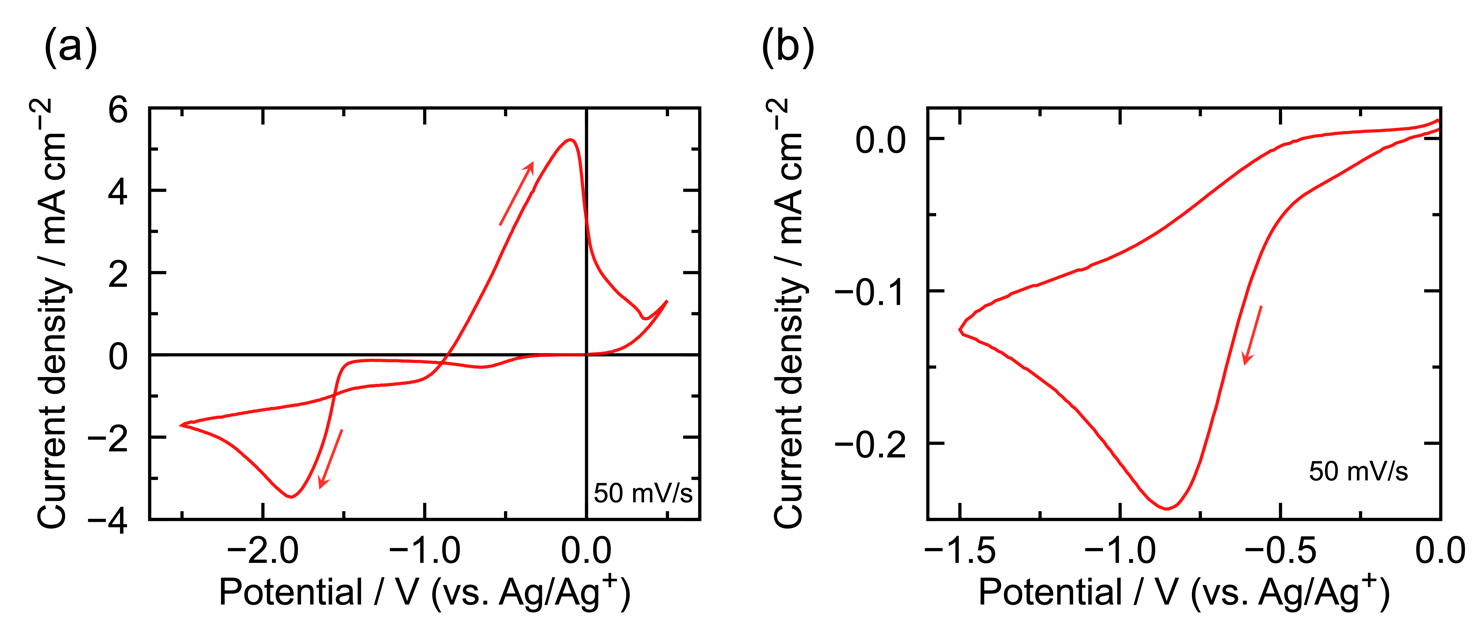 Figure S1.  Cyclic voltammograms for DMSO-based solutions containing the below solutes. ITO electrodes were used as the working electrode. (a) 50  mmol L–1 AgNO3, 5 mmol L–1 CuCl2, and 250 mmol L–1 LiBr. (b) 5 mmol L–1 CuCl2, and 250 mmol L–1 LiBr.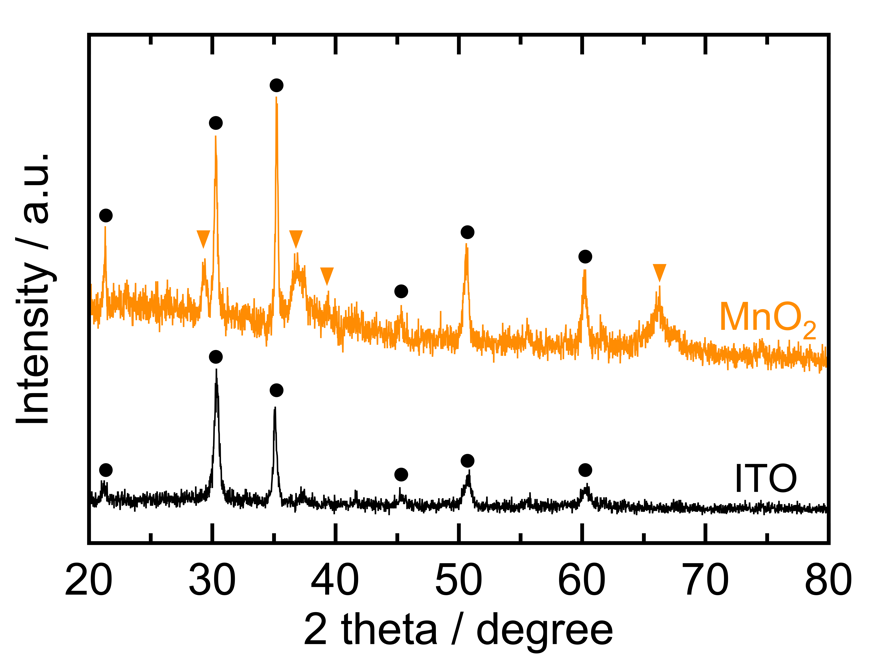 Figure S2.  X‐ray diffraction pattern of the MnO2 film obtained on the ITO electrode. X‐ray diffraction pattern of the ITO electrode is also denoted by a black line. Peaks attributed to MnO2 and ITO are indicated by orange triangle symbols and black circle symbols, respectively.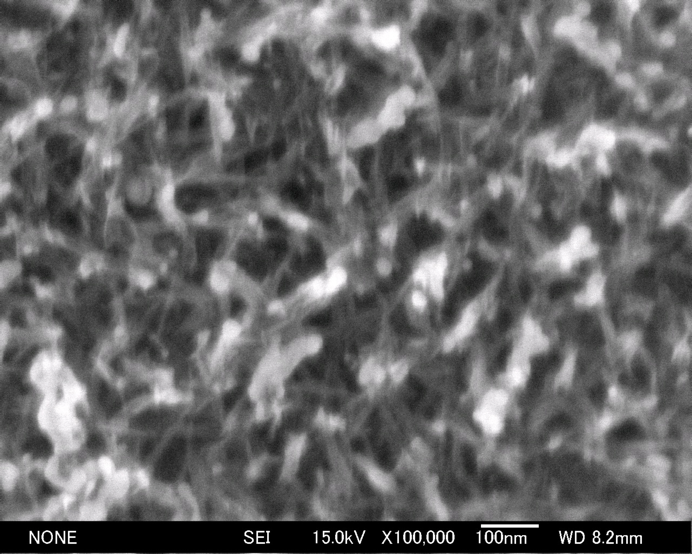 Figure S3.  FE-SEM image of the surface of obtained MnO2 film.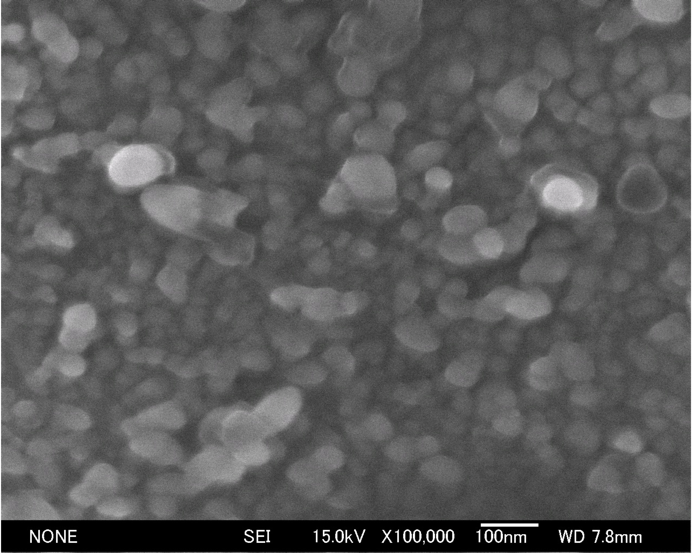 Figure S4.  FE-SEM image of electrode surface where silver nanoparticles were electrochemically deposited. Voltage application sequence: V1 = –3.0 V, t1 = 80 ms; and V2 = –1.4 V, t2 = 60 s.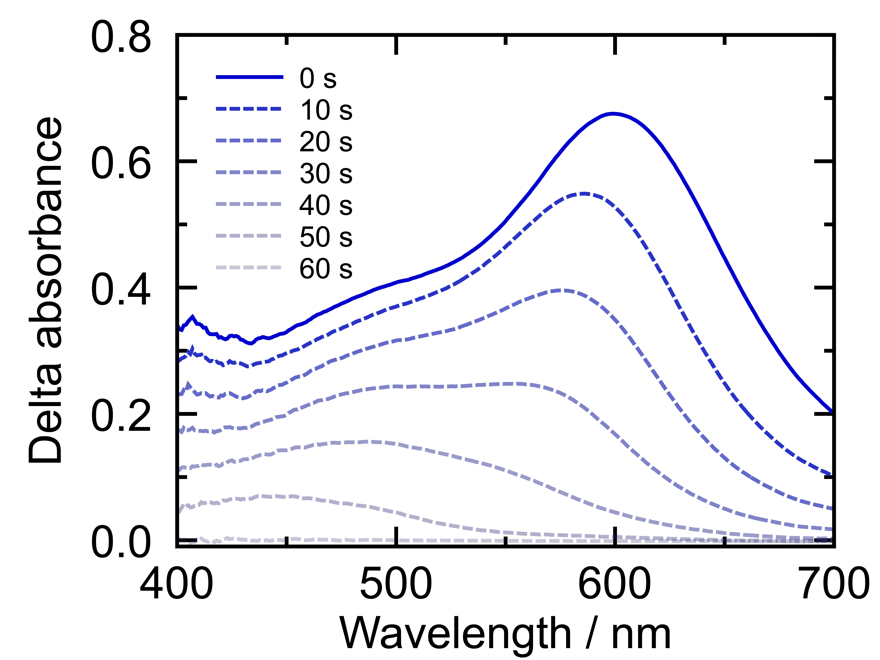 Figure S5.  Change in the absorption spectra of the previous device containing CuCl2 in the electrolyte solution under the open-circuit condition. The initial cyan state (0 s) is observed immediately after finishing voltage application. Voltage application sequence: V1 = –3.4 V, t1 = 70 ms; and V2 = –1.7 V, t2 = 80 s. As a reference, the device was used in its initial state. Therefore, delta absorbance indicates an absorption caused only by deposited silver.